ДЕO A  ДЕО БДео ЦИзјавеИзјава 1Ја, доле потписани, изјављујем да (*унети назив привредног друштва) се не налази на САД СДН листи (SDN - U.S. Specially Designated Nationals List) и да није у власништву 50% или више, појединачно или збирно, било ког лица, тела или субјекта наведеног на САД СДН листи (SDN - U.S. Specially Designated Nationals List), нити је под контролом било ког лица, тела или субјекта наведеног на САД СДН листи (SDN - U.S. Specially Designated Nationals List). Изјава 2 (*избрисати ако је применљива Изјава 2a)Ја, доле потписани, изјављујем да (*унети назив друштва) се не налази на САД ССИ Листи (SSI List - U.S. Sectoral Sanctions Identifications List) или било ком анексу Уредбе Савета (ЕУ) 833/2014 и Уредбе (ЕУ) бр. 269/2014 и да није под контролом, да не поступа у име или по упутству било ког лица, тела или субјекта наведеног на америчкој листи секторских санкција или било ком анексу Уредбе Савета (ЕУ) 833/2014 и Уредбе Савета (ЕУ) бр. 269/2014.Изјава 2a (*избрисати ако се примењује Изјава 2)Ја, доле потписани, изјављујем да сe (унети назив привредног друштва) (*изабрати све применљиво/остало брисати): а) налази на САД ССИ Листи (SSI List - U.S. Sectoral Sanctions Identifications List); б) налази на Консолидованој листи  финансијских санкција Уједињеног Краљевства (UK Consolidated List of Financial Sanctions Targets) в) налази  у Анексу (*навести) Уредбе Савета (ЕУ) 833/2014; г) налази у Анексу (*навести) Уредбе Савета (ЕУ) број 269/2014; д) у власништву 50% или више (*у збиру) од стране (*навести) који се налази (* налазе) на САД ССИ Листи (SSI List - U.S. Sectoral Sanctions Identifications List) и тиме подлеже следећим ограничењима: (*навести ограничења)e) у власништву од преко 50% (*у збиру) од стране (*навести) који се налази (* налазе) на Консолидованој листи  финансијских санкција Уједињеног Краљевства (UK Consolidated List of Financial Sanctions Targets)/Анексу (*навести) Уредбе Савета (ЕУ) 833/2014/ Анексу (*навести) Уредбе Савета (ЕУ) број 269/2014, и тиме подлеже следећим ограничењима: (*навести ограничења)Изјава 3Ја, доле потписани, изјављујем и гарантујем да ћу у случају ступања у трансакције са НИС а.д. Нови Сад, а пре њиховог извршења, (*унети назив друштва) доставити привредном друштву НИС а.д. Нови Сад све релевантне сертификате у вези са пореклом робе/услуга, одредиштем крајње употребе, крајњом употребом и крајњим корисником, у вези са тим трансакцијама.Изјава 4 (*избрисати уколико ваша компанија не користи подизвођаче)Ја, доле потписани, изјављујем и гарантујем да је (*унети назив привредног друштва) извршио/ла све неопходне провере подизвођача које ће користити у реализацији трансакција са НИС а.д. Нови Сад и да је утврдио/ла да ти подизвођачи, укључујући и њихове стварне власнике, нису обухваћени ниједном забраном или ограничењем предвиђеним режимом санкција САД, ЕУ и УК.Доле потписани овим изјављује и гарантује се да су информације садржане у (i) овом обрасцу; и (ii) било која додатна пратећа документација је истинита и потпуна, нема обмањујућих изјава или изостављених чињеница које би довеле до тога да било која од изјава буде обмањујућа или неистинита. Доле потписани је свестан да давање изјаве неистинитог садржаја представља кривично дело и може бити предмет кривичног гоњења у складу са прописима Републике Србије. Доле потписани је сагласан да без одлагања обавести НИС а.д. Нови Сад, ако се било која информација садржана у овом обрасцу промени и да без одлагања НИС а.д. Нови Сад достави ажуриране/исправљене информације у писаном облику.Информације садржане у овом обрасцу неће се користити као једина и довољна основа за утврђивање да ли НИС а.д. Нови Сад може и да ли ће ступити у трансакције са вашом компанијом. Користиће се искључиво за потребе спровођења due-diligence-a.НИС а.д. Нови Сад задржава право да се обрати вашој компанији уколико се укаже потреба са додатним појашњењима и/или додатним информацијама у вези са вашом компанијом. Доле потписани изјављује и гарантује да је привредно друштво (*унети назив привредног друштва), пре достављања овог обрасца НИС а.д. Нови Сад, информисало лица чији су лични подаци садржани у предметном обрасцу о обради података о личности коју врши НИС а.д. Нови Сад у сврху провере постојања санкција и евентуалног закључења и реализације уговора са НИС а.д. Нови Сад, на начин прописан правним прописима који регулишу материју заштите података о личности.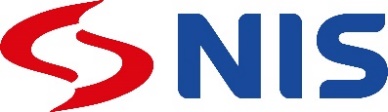 Број:Датум:Власничка структура до нивоа стварних власника са основним подацима о трансакцијама и пратећим изјавамаВласничка структура до нивоа стварних власника са основним подацима о трансакцијама и пратећим изјавамаУнесите податке о вашем привредном друштвуУнесите податке о вашем привредном друштву1.1 Пун назив:
 (регистровани назив вашег привредног друштва)1.2 Пословно име, уколико је различито:1.3 Пословно седиште:1.4 Име контакт особе:1.5 Електронска пошта контакт особе и мобилни телефон:1.6 Датум оснивања:1.7 Земља оснивања:1.8 Матични број привредног друштва:1.9 Остала друштва групе (ако постоје)Наведите све директне власнике вашег привредног друштва, укључујући државне органе, уколико је применљиво (* по потреби унети додатне редове)Наведите све директне власнике вашег привредног друштва, укључујући државне органе, уколико је применљиво (* по потреби унети додатне редове)Наведите све директне власнике вашег привредног друштва, укључујући државне органе, уколико је применљиво (* по потреби унети додатне редове)Наведите све директне власнике вашег привредног друштва, укључујући државне органе, уколико је применљиво (* по потреби унети додатне редове)Пун назив (за правна лица) или Пуно име и презиме (за физичка лица)Матични бр. (за правна лица)Држављанство, а за физичка лица и  датум рођења 
Власнички удео (%)Пример 2.1. Привредно друштво А123456789-25%Пример 2.2. Привредно друштво Б234567890-25%Пример 2.3 Петар Петровић-Република Србија, 15.05.195550%Наведите све власнике директних власника вашег привредног друштва који су правна лица наведених у одељку 2, све до Стварног/стварних власника. Стварни власник означава појединца (физичко лице) или државу (у случају државног власништва)(*по потреби унети додатне редове)(**приликом попуњавања, држати се енумерације из примера, тако да је недвосмислено ко су власници којих директних власника и са којим власничким  уделом, до нивоа стварних власника)Наведите све власнике директних власника вашег привредног друштва који су правна лица наведених у одељку 2, све до Стварног/стварних власника. Стварни власник означава појединца (физичко лице) или државу (у случају државног власништва)(*по потреби унети додатне редове)(**приликом попуњавања, држати се енумерације из примера, тако да је недвосмислено ко су власници којих директних власника и са којим власничким  уделом, до нивоа стварних власника)Наведите све власнике директних власника вашег привредног друштва који су правна лица наведених у одељку 2, све до Стварног/стварних власника. Стварни власник означава појединца (физичко лице) или државу (у случају државног власништва)(*по потреби унети додатне редове)(**приликом попуњавања, држати се енумерације из примера, тако да је недвосмислено ко су власници којих директних власника и са којим власничким  уделом, до нивоа стварних власника)Наведите све власнике директних власника вашег привредног друштва који су правна лица наведених у одељку 2, све до Стварног/стварних власника. Стварни власник означава појединца (физичко лице) или државу (у случају државног власништва)(*по потреби унети додатне редове)(**приликом попуњавања, држати се енумерације из примера, тако да је недвосмислено ко су власници којих директних власника и са којим власничким  уделом, до нивоа стварних власника)Пун називМатични бр. (за правна лица)Држављанство и датум рођења (за физичка лица)Власнички удео (%)Пример 2.1.1 Привредно Друштво Ц345678901-50%Пример 2.1.1.1  Марко Марковић-Република Србија, 23.08.1978100%Пример 2.1.2 Привредно друштво Д456789012-25%Пример 2.1.2.1 Albreht EpsteinСР Немачка,26.07.1954100%Пример 2.1.3 John Johnson-Уједињено Краљевство, 12.04.197025%Пример 2.2 Министарство трговине, Француска(уколико постоји)-100%3a. (*поље за сва додатна појашњења која желите да наведете)3a. (*поље за сва додатна појашњења која желите да наведете)3a. (*поље за сва додатна појашњења која желите да наведете)3a. (*поље за сва додатна појашњења која желите да наведете)Наведите следеће информације о усклађености пословања са санкцијама Наведите следеће информације о усклађености пословања са санкцијама Наведите следеће информације о усклађености пословања са санкцијама 2.1 Да ли ваше привредно друштво или било које од његових повезаних друштава послује са или укључује било које појединце или субјекте који сe тренутно налазе на САД СДН листи (SDN - U.S. Specially Designated Nationals List), САД ССИ Листи (SSI List - U.S. Sectoral Sanctions Identifications List) САД Листи Субјеката (U.S. Entity List), Консолидованој листи  финансијских санкција Уједињеног Краљевства (UK Consolidated List of Financial Sanctions Targets), Консолидованој листи ЕУ (EU Consolidated List) или било којој другој сличној листи „лица са којима је забрањена сарадња“ Уједињених нација, Уједињеног Краљевства, Европске уније, Сједињених Држава или Швајцарске конфедерације?  ДА :	      НЕ :      	Ако је одговор ДА, молимо појасните.2.2 Да ли је ваше привредно друштво или било које од његових повезаних друштава – или било који од тренутних власника, службеника или директора – икада било на на САД СДН листи (SDN - U.S. Specially Designated Nationals List), САД ССИ Листи (SSI List - U.S. Sectoral Sanctions Identifications List), САД Листи Субјеката (U.S. Entity List), Консолидованој листи  финансијских санкција Уједињеног Краљевства (UK Consolidated List of Financial Sanctions Targets), Консолидованој листи ЕУ (EU Consolidated List) или било којој другој сличној листи „лица са којима је забрањена сарадња“ Уједињених нација, Уједињеног Краљевства, Европске уније, Сједињених Држава или Швајцарске конфедерације?ДA :	  НE :          Ако је одговор ДА, молимо појасните.2.3 Да ли је било која роба/услуга која ће бити предмет уговора са НИС а.д. Нови Сад на било којој листи забрањене робе/услуга. Уколико јесте, молимо појасните.Унесите податке о природи трансакција са НИС а.д. Нови Сад, пореклу, крајњем одредишту, крајњој употреби и крајњем кориснику робе или услуга Унесите податке о природи трансакција са НИС а.д. Нови Сад, пореклу, крајњем одредишту, крајњој употреби и крајњем кориснику робе или услуга 1.1 Сврха/ Природа пословног односа са НИС а.д. Нови Сад(једнократна услуга, кровни уговор, посредовање, куповина, продаја,…):	1.2 Земља/Земље где ће уговор бити извршен (крајње одредиште):1.3 Порекло робе/услуга (уколико је примењиво):1.4 Крајња употреба и крајњи корисник робе/услуга (уколико је примењиво):	1.5 Да ли ће у пословној сарадњи са НИС а.д. Нови Сад учествовати треће стране, посредници или подизвођачи? YES :	NO :	1.6 Уколико је одговор на претходно питање ДА, унесите њихове регистроване називе, земљу оснивања и власничку структуру (до нивоа стварних власника) *По потреби унесите додатне редове и користите шаблоне из Дела А (Одељак 2 и 3) за власничку структуруОвлашћени потписник (привредног друштва)Овлашћени потписник (привредног друштва)Овлашћени потписник (привредног друштва)Печат или штамбиљ (*ако је у употреби)ПотписИме и презиме: Име и презиме: Позиција/звање:Позиција/звање: